1	خلفية1.1	راجع مؤتمر المندوبين المفوضين لعام (PP-18) 2018 القرار 191 (المراجَع في دبي، 2018) بشأن "استراتيجية تنسيق الجهود بين قطاعات الاتحاد الثلاثة".2.1	ويكلف القرار الأمين العام بمواصلة تعزيز استراتيجية التنسيق والتعاون توخياً لفعالية وكفاءة الجهود في المجالات ذات الاهتمام المشترك لقطاعات الاتحاد الثلاثة والأمانة العامة، بغية تجنب ازدواجية الجهود وتحقيق الاستخدام الأمثل لموارد الاتحاد.3.1	وفضلاً عن ذلك، يكلف القرار الأمين العام ومديري المكاتب الثلاثة بضمان تقديم تقارير إلى المجلس عن أنشطة التنسيق المنفذة بين القطاعات المختلفة في كل مجال محدد كمجال اهتمام مشترك، وعن النتائج التي تم التوصل إليها.4.1	ويكلف القرار أيضاً الأمين العام ومديري المكاتب الثلاثة بتحديد جميع أشكال وأمثلة الوظائف والأنشطة المتداخلة بين قطاعات الاتحاد، وكذلك الأمانة العامة، واقتراح حلول لمعالجتها.2	التنسيق داخل الأمانةفريق المهام المعني بالتنسيق بين القطاعات (ISC-TF)1.2	أنشئ فريق المهام المعني بالتنسيق بين القطاعات (ISC-TF) لتعزيز التنسيق والتعاون بين المكاتب الثلاثة والأمانة العامة بغية تجنب ازدواجية الجهود على الصعيد الداخلي وتحقيق الاستخدام الأمثل للموارد. وحُدِّدت اختصاصات فريق المهام المعني بالتنسيق في الأمر الإداري 16/13.2.2	وعقد فريق المهام المعني بالتنسيق ستة اجتماعات (إضافةً إلى اجتماع سيُعقد في مايو) منذ تقديم تقريره السابق إلى دورة المجلس في أبريل 2018، و29 اجتماعاً في المجموع منذ إنشائه في مارس 2015. ويترأس الفريق نائب الأمين العام بمشاركة: ( أ ) نواب مديري المكاتب الثلاثة ورئيسة دائرة التخطيط الاستراتيجي وشؤون الأعضاء؛ (ب) جهات الاتصال المشتركة بين القطاعات والمسؤولة عن مجالات مواضيعية محددة؛ (ج) المديرين الإقليميين؛ (د ) رؤساء دوائر الأمانة العامة؛ (ه ) رئيس وحدة المراجعة الداخلية بصفة مراقب؛ (و) رؤساء الدوائر بالمكاتب بدعوة من رئيس الفريق.3.2	وتشمل مجالات الاهتمام المشترك بين القطاعات، التي ينسقها فريق المهام المعني بالتنسيق بين القطاعات، المواضيع المتعلقة بإمكانية النفاذ، والذكاء الاصطناعي، وسد الفجوة التقييسية، والاتصالات، وهيئة تحرير الموقع الإلكتروني، والاتجاهات الناشئة، واتصالات الطوارئ، والبيئة والمدن الذكية المستدامة، وتنسيق الأحداث، والمساواة بين الجنسين، والعضوية، وتعبئة الموارد، والشركات الصغيرة والمتوسطة. ومنذ انعقاد دورة المجلس في أبريل 2018، قام الفريق بما يلي:-	تيسير تبادل المعلومات بين القطاعات والأمانة العامة بشأن المجالات المواضيعية المشار إليها أعلاه من خلال تزويد أعضاء الفريق بمعلومات محدثة عن التطورات والتقدم المحرز في كل مجال؛-	مناقشة واقتراح حلول للمسائل الرئيسية التي أثارتها جهات الاتصال، وطرح المسائل على مستوى أعلى إذا تعذر اتخاذ قرارات بشأنها أو حلها على مستوى جهات الاتصال؛-	الاستفادة من مشاركة ومساهمة المكاتب الإقليمية التي تشارك عن بُعد في مناقشات فريق المهام المعني بالتنسيق بين القطاعات؛-	مواصلة عملية نشر المعلومات عن أعمال الاتحاد المتعلقة بالمجالات المواضيعية المذكورة وتحديثها على صفحات الاتحاد الإلكترونية ذات الصلة، بطريقة مفتوحة وشفافة؛-	تنسيق مشاركة الاتحاد في المؤتمرات والمنتديات بهدف ترشيد تمثيل الاتحاد/حضوره مع ضمان تمثيل المصالح المشتركة بين القطاعات؛-	تيسير تنسيق أفضل لتنظيم أحداث الاتحاد واجتماعاته من خلال العمل المضطلع به في ذلك المجال تحديداً.4.2	وفضلاً عن ذلك، حقق الفريق منذ الدورة العادية السابقة للمجلس النتائج المحددة التالية:-	إعداد صفحة إلكترونية جديدة بشأن التنسيق بين القطاعات 	
(www.itu.int/en/general-secretariat/Pages/intersectoral-coordination.aspx)، بالتنسيق مع رئيس فريق التنسيق بين القطاعات المعني بالمسائل ذات الاهتمام المشترك (ISCG)؛-	مناقشة المبادئ التوجيهية المقترحة لأنشطة الرعاية في الاتحاد وأحكام الأمر الإداري المتعلق بها؛-	مناقشة قضية التوازن بين الجنسين في اللجان النظامية للاتحاد وتنسيق المتابعة اللازمة؛-	الإشراف على تنفيذ المشروع التجريبي المتعلق بمشاركة الشركات الصغيرة والمتوسطة في أعمال الاتحاد من خلال مشاركتها في لجان الدراسات لقطاعيْ تقييس الاتصالات وتنمية الاتصالات؛-	تنسيق مشاركة أمانة الاتحاد في الدورة الرابعة والعشرين لمؤتمر الأطراف (COP-24)؛-	استعراض استراتيجية إعداد المحتوى الرقمي والمشاركة فيه؛-	مواصلة استعراض التقرير المفصَّل بشأن حالة عضوية القطاعات بحسب القطاع والمنطقة؛-	استعراض تحليل إدارة المخاطر المزمع إدارجه في الخطط التشغيلية للاتحاد؛-	استعراض برنامج عمل وحدة التفتيش المشتركة لعام 2019، وتعيين جهات الاتصال المعنية في الاتحاد.عملية تعزيز التنسيق بين القطاعات في الاتحاد5.2	إضافةً إلى ما سبق ومتابعةً لنتائج مؤتمر المندوبين المفوضين للاتحاد، بدأ الفريق في استعراض الآليات القائمة للتنسيق بين القطاعات لضمان تنفيذ الهدف 6.I الجديد المشترك بين القطاعات، على النحو الذي اتفق عليه الأعضاء في الخطة الاستراتيجية للاتحاد للفترة 2023-2020 (يعرض الجدول أدناه الهدف والنتائج المتوقعة والنواتج المطلوب إنجازها).الجدول 1: الهدف الجديد المشترك بين القطاعات بشأن الحد من التداخل والازدواج6.2	وسيقوم الفريق باستعراض استراتيجية التنسيق والتعاون؛ واستعراض آلية تحديد وتعريف مجالات الاهتمام المشترك؛ وإعادة النظر في أساليب عمله بهدف تعزيز دوره وتحسين فعاليته.3	التنسيق مع الأعضاء1.3	أُنشئ فريق التنسيق بين القطاعات المعني بالمسائل ذات الاهتمام المشترك (ISCG) بالاشتراك بين الفريق الاستشاري للاتصالات الراديوية (RAG) والفريق الاستشاري لتقييس الاتصالات (TSAG) والفريق الاستشاري لتنمية الاتصالات (TDAG).2.3	دعا القرار 191 (المراجع في دبي، 2018) لمؤتمر المندوبين المفوضين الفريق الاستشاري للاتصالات الراديوية والفريق الاستشاري لتقييس الاتصالات والفريق الاستشاري لتنمية الاتصالات إلى الاستمرار في مساعدة فريق التنسيق بين القطاعات في تحديد المواضيع المشتركة وآليات دعم التنسيق والتعاون بشأن المسائل ذات الاهتمام المشترك.3.3	عقد فريق التنسيق بين القطاعات المعني بالمسائل ذات الاهتمام المشترك منذ إنشائه ستة اجتماعات بالتزامن مع اجتماعات الفريق الاستشاري لتنمية الاتصالات. وقام في اجتماعه الذي عُقد في 4 أبريل 2019، بتحديث اختصاصاته لإدراج الأمانة العامة ضمن نطاق عمله. وقام الفريق باستعراض أوجه تقابل مجالات العمل ذات الاهتمام المشترك بين لجان دراسات قطاع تنمية الاتصالات وقطاع الاتصالات الراديوية، وبين لجان دراسات قطاع تنمية الاتصالات وقطاع تقييس الاتصالات، وبين لجان دراسات قطاع الاتصالات الراديوية وقطاع تقييس الاتصالات، والموافقة عليها. واستعرض الفريق أيضاً تقابل قرارات مؤتمر المندوبين المفوضين وجمعية الاتصالات الراديوية والجمعية العالمية لتقييس الاتصالات والمؤتمر العالمي لتنمية الاتصالات.___________ال‍مجلس 2019
جنيف، 20-10 يونيو 2019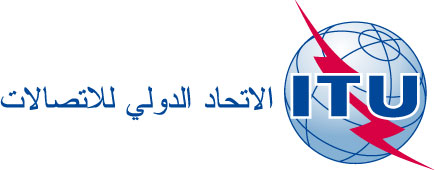 بند جدول الأعمال: ADM 17الوثيقة C19/38-A1 أبريل 2019الأصل: بالإنكليزيةتقرير من الأمين العامتقرير من الأمين العامتقرير عن تنفيذ القرار 191 (المراجَع في دبي، 2018)
"استراتيجية تنسيق الجهود بين قطاعات الاتحاد الثلاثة"تقرير عن تنفيذ القرار 191 (المراجَع في دبي، 2018)
"استراتيجية تنسيق الجهود بين قطاعات الاتحاد الثلاثة"ملخصتعرض هذه الوثيقة تقريراً بشأن تنفيذ القرار 191 (المراجَع في دبي، 2018) المتعلق باستراتيجية تنسيق الجهود بين قطاعات الاتحاد الثلاثة.الإجراء المطلوبيرجى من المجلس الإحاطة علماً بهذا التقرير._________المراجعالقرار 191 (المراجَع في بوسان، 2014)6.I (الحد من التداخل والازدواج): الحد من مجالات التداخل والازدواج وتعزيز التنسيق الأوثق والأكثر شفافية بين الأمانة العامة وقطاعات الاتحاد مع مراعاة اعتمادات ميزانية الاتحاد وخبرة وولاية كل قطاع6.I (الحد من التداخل والازدواج): الحد من مجالات التداخل والازدواج وتعزيز التنسيق الأوثق والأكثر شفافية بين الأمانة العامة وقطاعات الاتحاد مع مراعاة اعتمادات ميزانية الاتحاد وخبرة وولاية كل قطاعالنتائجالنواتج-6.Iأ: تعاون أوثق وأكثر شفافية بين قطاعات الاتحاد والأمانة العامة والمكاتب الثلاثة-6.Iب: الحد من مجالات التداخل والازدواج بين قطاعات الاتحاد وعمل الأمانة العامة والمكاتب الثلاثة-6.Iج: تحقيق وفورات من خلال تجنب مجالات التداخل1-6.I: عملية لتحديد وإزالة جميع أشكال وحالات الازدواج في الوظائف والأنشطة بين جميع الهيئات البنيوية للاتحاد واستمثال، عدة أمور من بينها، أساليب الإدارة واللوجستيات والتنسيق والدعم المقدم من الأمانة2-6.I: تطبيق مفهوم "توحيد الأداء في الاتحاد" على أن تُنسق، قدر الإمكان عملياً، الإجراءات عبر القطاعات والمكاتب الإقليمية/الحضور الإقليمي في تنفيذ غايات وأهداف الاتحاد والقطاعات